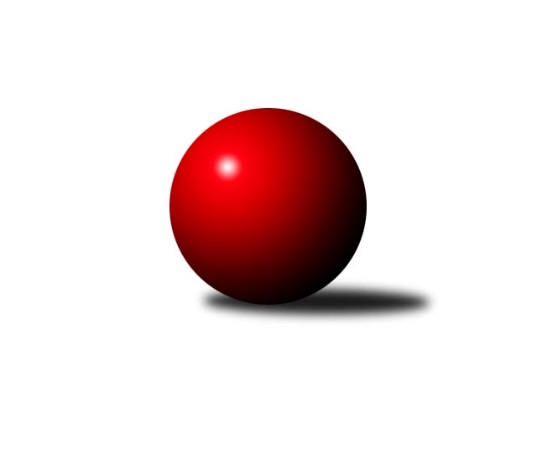 Č.17Ročník 2012/2013	16.7.2024 3. KLZ B 2012/2013Statistika 17. kolaTabulka družstev:		družstvo	záp	výh	rem	proh	skore	sety	průměr	body	plné	dorážka	chyby	1.	TJ Odry ˝A˝	15	10	1	4	62.5 : 27.5 	(84.0 : 36.0)	1613	21	1118	495	25.5	2.	KK Zábřeh ˝B˝	13	10	0	3	50.0 : 28.0 	(60.5 : 43.5)	1594	20	1108	486	30.6	3.	TJ Sokol Bohumín ˝A˝	13	7	0	6	38.0 : 40.0 	(46.5 : 57.5)	1565	14	1108	458	34.2	4.	KK Vyškov˝B˝	14	4	1	9	34.0 : 50.0 	(45.0 : 67.0)	1567	9	1105	462	34.2	5.	TJ Nový Jičín˝C˝	13	2	0	11	19.5 : 58.5 	(36.0 : 68.0)	1505	4	1075	429	36.8Tabulka doma:		družstvo	záp	výh	rem	proh	skore	sety	průměr	body	maximum	minimum	1.	TJ Odry ˝A˝	7	6	1	0	37.5 : 4.5 	(45.5 : 10.5)	1675	13	1718	1617	2.	KK Zábřeh ˝B˝	7	6	0	1	31.0 : 11.0 	(34.5 : 21.5)	1621	12	1690	1541	3.	TJ Sokol Bohumín ˝A˝	7	6	0	1	28.0 : 14.0 	(31.0 : 25.0)	1613	12	1703	1568	4.	KK Vyškov˝B˝	7	3	0	4	19.0 : 23.0 	(23.5 : 32.5)	1585	6	1639	1496	5.	TJ Nový Jičín˝C˝	6	1	0	5	10.0 : 26.0 	(18.5 : 29.5)	1482	2	1510	1460Tabulka venku:		družstvo	záp	výh	rem	proh	skore	sety	průměr	body	maximum	minimum	1.	KK Zábřeh ˝B˝	6	4	0	2	19.0 : 17.0 	(26.0 : 22.0)	1588	8	1650	1514	2.	TJ Odry ˝A˝	8	4	0	4	25.0 : 23.0 	(38.5 : 25.5)	1598	8	1686	1523	3.	KK Vyškov˝B˝	7	1	1	5	15.0 : 27.0 	(21.5 : 34.5)	1562	3	1635	1508	4.	TJ Sokol Bohumín ˝A˝	6	1	0	5	10.0 : 26.0 	(15.5 : 32.5)	1553	2	1582	1499	5.	TJ Nový Jičín˝C˝	7	1	0	6	9.5 : 32.5 	(17.5 : 38.5)	1511	2	1601	1400Tabulka podzimní části:		družstvo	záp	výh	rem	proh	skore	sety	průměr	body	doma	venku	1.	KK Zábřeh ˝B˝	9	7	0	2	35.0 : 19.0 	(41.5 : 30.5)	1582	14 	5 	0 	0 	2 	0 	2	2.	TJ Sokol Bohumín ˝A˝	10	6	0	4	31.0 : 29.0 	(35.0 : 45.0)	1554	12 	5 	0 	0 	1 	0 	4	3.	TJ Odry ˝A˝	10	5	1	4	38.0 : 22.0 	(53.5 : 26.5)	1604	11 	4 	1 	0 	1 	0 	4	4.	KK Vyškov˝B˝	10	3	1	6	25.0 : 35.0 	(33.5 : 46.5)	1566	7 	3 	0 	2 	0 	1 	4	5.	TJ Nový Jičín˝C˝	9	2	0	7	15.0 : 39.0 	(28.5 : 43.5)	1505	4 	1 	0 	3 	1 	0 	4Tabulka jarní části:		družstvo	záp	výh	rem	proh	skore	sety	průměr	body	doma	venku	1.	TJ Odry ˝A˝	5	5	0	0	24.5 : 5.5 	(30.5 : 9.5)	1635	10 	2 	0 	0 	3 	0 	0 	2.	KK Zábřeh ˝B˝	4	3	0	1	15.0 : 9.0 	(19.0 : 13.0)	1643	6 	1 	0 	1 	2 	0 	0 	3.	TJ Sokol Bohumín ˝A˝	3	1	0	2	7.0 : 11.0 	(11.5 : 12.5)	1614	2 	1 	0 	1 	0 	0 	1 	4.	KK Vyškov˝B˝	4	1	0	3	9.0 : 15.0 	(11.5 : 20.5)	1559	2 	0 	0 	2 	1 	0 	1 	5.	TJ Nový Jičín˝C˝	4	0	0	4	4.5 : 19.5 	(7.5 : 24.5)	1499	0 	0 	0 	2 	0 	0 	2 Zisk bodů pro družstvo:		jméno hráče	družstvo	body	zápasy	v %	dílčí body	sety	v %	1.	Jana Frydrychová 	TJ Odry ˝A˝ 	13	/	15	(87%)	25	/	30	(83%)	2.	Stanislava Ovšáková 	TJ Odry ˝A˝ 	12	/	15	(80%)	24	/	30	(80%)	3.	Helena Sobčáková 	KK Zábřeh ˝B˝ 	11	/	12	(92%)	19	/	24	(79%)	4.	Jana Kovářová 	KK Vyškov˝B˝ 	10	/	12	(83%)	16	/	24	(67%)	5.	Denisa Honzálková 	TJ Odry ˝A˝ 	9.5	/	14	(68%)	18.5	/	28	(66%)	6.	Lucie Bogdanowiczová 	TJ Sokol Bohumín ˝A˝ 	8	/	11	(73%)	12	/	22	(55%)	7.	Iva Volná 	TJ Nový Jičín˝C˝ 	6.5	/	13	(50%)	12	/	26	(46%)	8.	Kamila Chládková 	KK Zábřeh ˝B˝ 	6	/	12	(50%)	13.5	/	24	(56%)	9.	Lada Péli 	TJ Sokol Bohumín ˝A˝ 	6	/	13	(46%)	14	/	26	(54%)	10.	Martina Kalischová 	TJ Sokol Bohumín ˝A˝ 	5	/	9	(56%)	8.5	/	18	(47%)	11.	Šárka Pavlištíková 	TJ Nový Jičín˝C˝ 	5	/	10	(50%)	9	/	20	(45%)	12.	Běla Omastová 	KK Vyškov˝B˝ 	5	/	12	(42%)	10.5	/	24	(44%)	13.	Silvie Horňáková 	KK Zábřeh ˝B˝ 	5	/	12	(42%)	10	/	24	(42%)	14.	Marta Flídrová 	KK Zábřeh ˝B˝ 	4	/	7	(57%)	7.5	/	14	(54%)	15.	Lucie Kučáková 	TJ Odry ˝A˝ 	4	/	9	(44%)	10.5	/	18	(58%)	16.	Ludmila Tomiczková 	KK Vyškov˝B˝ 	4	/	10	(40%)	8	/	20	(40%)	17.	Hana Záškolná 	TJ Sokol Bohumín ˝A˝ 	4	/	13	(31%)	9	/	26	(35%)	18.	Nikola Kunertová 	KK Zábřeh ˝B˝ 	3	/	7	(43%)	7.5	/	14	(54%)	19.	Jitka Usnulová 	KK Vyškov˝B˝ 	3	/	9	(33%)	6.5	/	18	(36%)	20.	Jana Hrňová 	TJ Nový Jičín˝C˝ 	3	/	12	(25%)	10	/	24	(42%)	21.	Jana Nytrová 	KK Vyškov˝B˝ 	3	/	12	(25%)	4	/	24	(17%)	22.	Věra Ovšáková 	TJ Odry ˝A˝ 	2	/	4	(50%)	4.5	/	8	(56%)	23.	Věra Urbášková 	KK Zábřeh ˝B˝ 	1	/	1	(100%)	2	/	2	(100%)	24.	Pavla Fialová 	KK Vyškov˝B˝ 	1	/	1	(100%)	1	/	2	(50%)	25.	Kamila Vichrová 	TJ Sokol Bohumín ˝A˝ 	1	/	2	(50%)	2	/	4	(50%)	26.	Eva Telčerová 	TJ Nový Jičín˝C˝ 	1	/	11	(9%)	4	/	22	(18%)	27.	Iveta Babincová 	TJ Odry ˝A˝ 	0	/	1	(0%)	1	/	2	(50%)	28.	Kateřina Honlová 	TJ Sokol Bohumín ˝A˝ 	0	/	1	(0%)	0	/	2	(0%)	29.	Andrea Rojová 	TJ Sokol Bohumín ˝A˝ 	0	/	2	(0%)	1	/	4	(25%)	30.	Eva Birošíková 	TJ Nový Jičín˝C˝ 	0	/	2	(0%)	0	/	4	(0%)	31.	Jana Hájková 	TJ Nový Jičín˝C˝ 	0	/	4	(0%)	1	/	8	(13%)Průměry na kuželnách:		kuželna	průměr	plné	dorážka	chyby	výkon na hráče	1.	TJ Odry, 1-4	1609	1121	488	26.4	(402.4)	2.	TJ Sokol Bohumín, 1-4	1595	1126	469	37.9	(398.8)	3.	KK Zábřeh, 1-4	1595	1111	483	30.3	(398.8)	4.	KK Vyškov, 1-4	1592	1120	472	34.5	(398.1)	5.	TJ Nový Jičín, 1-4	1504	1066	437	31.3	(376.1)Nejlepší výkony na kuželnách:TJ Odry, 1-4TJ Odry ˝A˝	1718	13. kolo	Stanislava Ovšáková 	TJ Odry ˝A˝	455	9. koloTJ Odry ˝A˝	1709	9. kolo	Denisa Honzálková 	TJ Odry ˝A˝	440	5. koloTJ Odry ˝A˝	1687	2. kolo	Denisa Honzálková 	TJ Odry ˝A˝	438	9. koloTJ Odry ˝A˝	1677	5. kolo	Jana Frydrychová 	TJ Odry ˝A˝	437	9. koloTJ Odry ˝A˝	1668	4. kolo	Denisa Honzálková 	TJ Odry ˝A˝	437	13. koloTJ Odry ˝A˝	1647	12. kolo	Stanislava Ovšáková 	TJ Odry ˝A˝	436	2. koloKK Vyškov˝B˝	1635	12. kolo	Jana Frydrychová 	TJ Odry ˝A˝	434	13. koloTJ Odry ˝A˝	1617	15. kolo	Jana Kovářová 	KK Vyškov˝B˝	431	12. koloKK Zábřeh ˝B˝	1609	4. kolo	Jana Frydrychová 	TJ Odry ˝A˝	430	12. koloKK Vyškov˝B˝	1581	2. kolo	Jana Frydrychová 	TJ Odry ˝A˝	429	5. koloTJ Sokol Bohumín, 1-4TJ Sokol Bohumín ˝A˝	1703	17. kolo	Lada Péli 	TJ Sokol Bohumín ˝A˝	458	8. koloKK Zábřeh ˝B˝	1650	14. kolo	Helena Sobčáková 	KK Zábřeh ˝B˝	448	14. koloTJ Sokol Bohumín ˝A˝	1643	11. kolo	Lada Péli 	TJ Sokol Bohumín ˝A˝	441	17. koloTJ Sokol Bohumín ˝A˝	1615	8. kolo	Lada Péli 	TJ Sokol Bohumín ˝A˝	436	14. koloTJ Nový Jičín˝C˝	1601	17. kolo	Lucie Bogdanowiczová 	TJ Sokol Bohumín ˝A˝	436	11. koloTJ Sokol Bohumín ˝A˝	1599	14. kolo	Stanislava Ovšáková 	TJ Odry ˝A˝	434	11. koloTJ Odry ˝A˝	1593	11. kolo	Martina Kalischová 	TJ Sokol Bohumín ˝A˝	433	17. koloTJ Sokol Bohumín ˝A˝	1588	6. kolo	Lada Péli 	TJ Sokol Bohumín ˝A˝	431	11. koloTJ Sokol Bohumín ˝A˝	1575	1. kolo	Lada Péli 	TJ Sokol Bohumín ˝A˝	429	6. koloKK Vyškov˝B˝	1572	8. kolo	Jana Frydrychová 	TJ Odry ˝A˝	427	1. koloKK Zábřeh, 1-4KK Zábřeh ˝B˝	1690	10. kolo	Jana Frydrychová 	TJ Odry ˝A˝	448	17. koloTJ Odry ˝A˝	1679	10. kolo	Helena Sobčáková 	KK Zábřeh ˝B˝	444	15. koloKK Zábřeh ˝B˝	1667	15. kolo	Helena Sobčáková 	KK Zábřeh ˝B˝	438	17. koloTJ Odry ˝A˝	1652	17. kolo	Marta Flídrová 	KK Zábřeh ˝B˝	438	10. koloKK Zábřeh ˝B˝	1645	17. kolo	Stanislava Ovšáková 	TJ Odry ˝A˝	437	10. koloKK Zábřeh ˝B˝	1643	5. kolo	Lada Péli 	TJ Sokol Bohumín ˝A˝	436	12. koloKK Zábřeh ˝B˝	1586	2. kolo	Silvie Horňáková 	KK Zábřeh ˝B˝	432	15. koloKK Zábřeh ˝B˝	1573	12. kolo	Stanislava Ovšáková 	TJ Odry ˝A˝	430	17. koloKK Vyškov˝B˝	1571	5. kolo	Helena Sobčáková 	KK Zábřeh ˝B˝	428	5. koloTJ Sokol Bohumín ˝A˝	1560	12. kolo	Helena Sobčáková 	KK Zábřeh ˝B˝	427	10. koloKK Vyškov, 1-4TJ Odry ˝A˝	1686	14. kolo	Iva Volná 	TJ Nový Jičín˝C˝	463	1. koloKK Vyškov˝B˝	1639	14. kolo	Jana Kovářová 	KK Vyškov˝B˝	458	6. koloKK Zábřeh ˝B˝	1624	16. kolo	Denisa Honzálková 	TJ Odry ˝A˝	441	14. koloKK Zábřeh ˝B˝	1613	3. kolo	Jana Frydrychová 	TJ Odry ˝A˝	439	6. koloKK Vyškov˝B˝	1611	3. kolo	Jana Kovářová 	KK Vyškov˝B˝	437	14. koloKK Vyškov˝B˝	1597	7. kolo	Ludmila Tomiczková 	KK Vyškov˝B˝	437	11. koloKK Vyškov˝B˝	1593	16. kolo	Jana Kovářová 	KK Vyškov˝B˝	431	7. koloTJ Nový Jičín˝C˝	1588	1. kolo	Helena Sobčáková 	KK Zábřeh ˝B˝	428	16. koloKK Vyškov˝B˝	1587	6. kolo	Jana Kovářová 	KK Vyškov˝B˝	428	1. koloTJ Sokol Bohumín ˝A˝	1582	7. kolo	Helena Sobčáková 	KK Zábřeh ˝B˝	427	3. koloTJ Nový Jičín, 1-4TJ Sokol Bohumín ˝A˝	1546	4. kolo	Stanislava Ovšáková 	TJ Odry ˝A˝	412	16. koloKK Vyškov˝B˝	1537	13. kolo	Iva Volná 	TJ Nový Jičín˝C˝	410	9. koloTJ Odry ˝A˝	1535	16. kolo	Martina Kalischová 	TJ Sokol Bohumín ˝A˝	402	4. koloTJ Odry ˝A˝	1523	3. kolo	Stanislava Ovšáková 	TJ Odry ˝A˝	400	3. koloKK Zábřeh ˝B˝	1514	7. kolo	Jana Frydrychová 	TJ Odry ˝A˝	398	16. koloTJ Nový Jičín˝C˝	1510	9. kolo	Jana Kovářová 	KK Vyškov˝B˝	395	13. koloKK Vyškov˝B˝	1508	9. kolo	Jana Nytrová 	KK Vyškov˝B˝	392	13. koloTJ Nový Jičín˝C˝	1506	16. kolo	Kamila Vichrová 	TJ Sokol Bohumín ˝A˝	391	4. koloTJ Nový Jičín˝C˝	1483	13. kolo	Jana Frydrychová 	TJ Odry ˝A˝	391	3. koloTJ Nový Jičín˝C˝	1468	7. kolo	Ludmila Tomiczková 	KK Vyškov˝B˝	391	13. koloČetnost výsledků:	6.0 : 0.0	4x	5.5 : 0.5	1x	5.0 : 1.0	9x	4.0 : 2.0	8x	3.0 : 3.0	1x	2.0 : 4.0	5x	1.0 : 5.0	6x